小小追梦人（五线谱）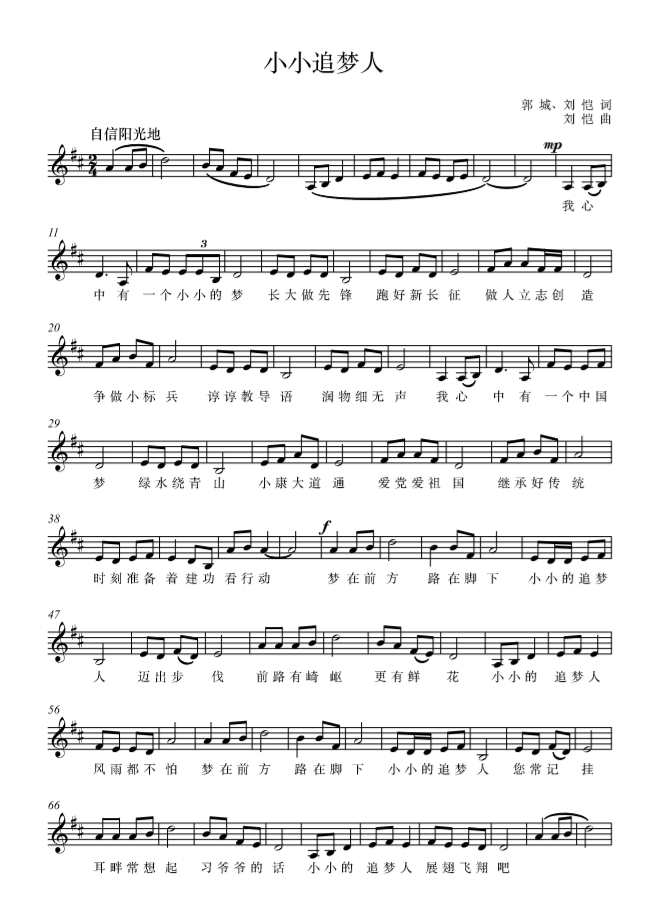 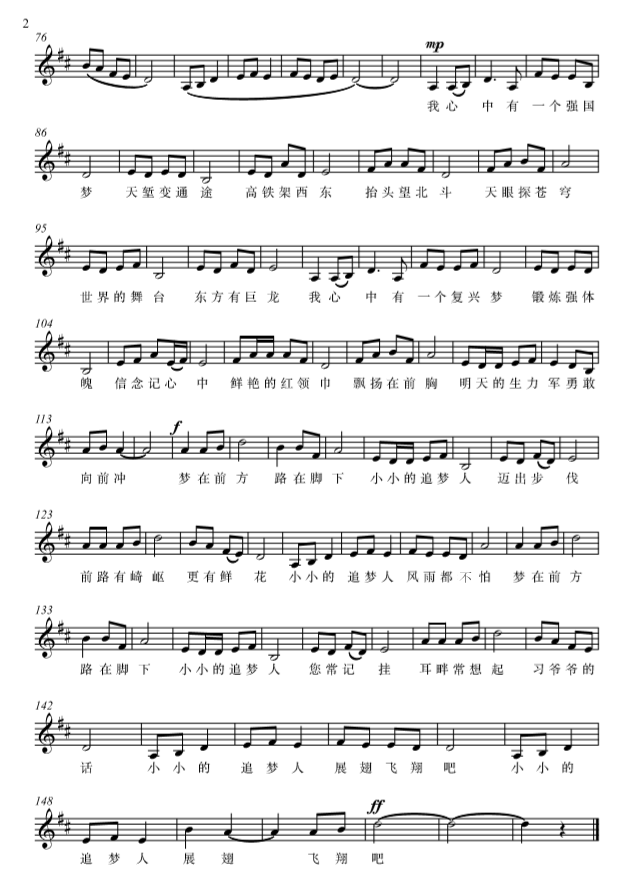 小小追梦人（简谱）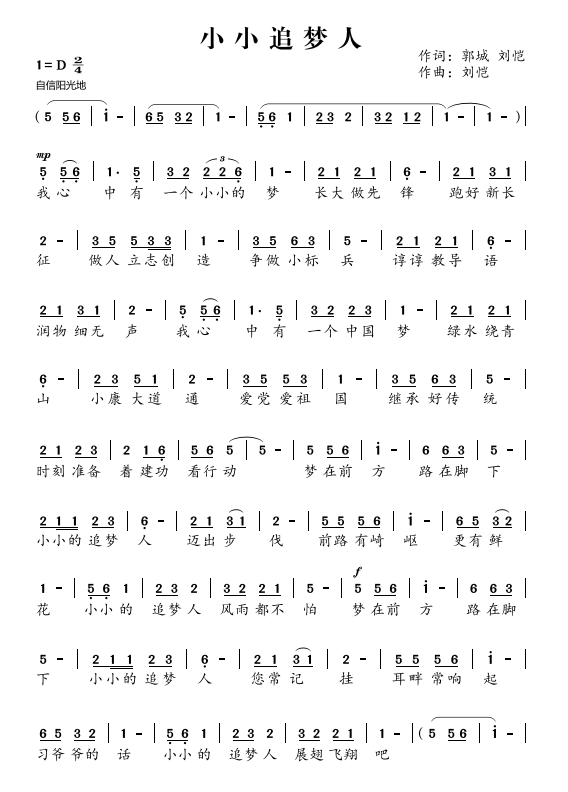 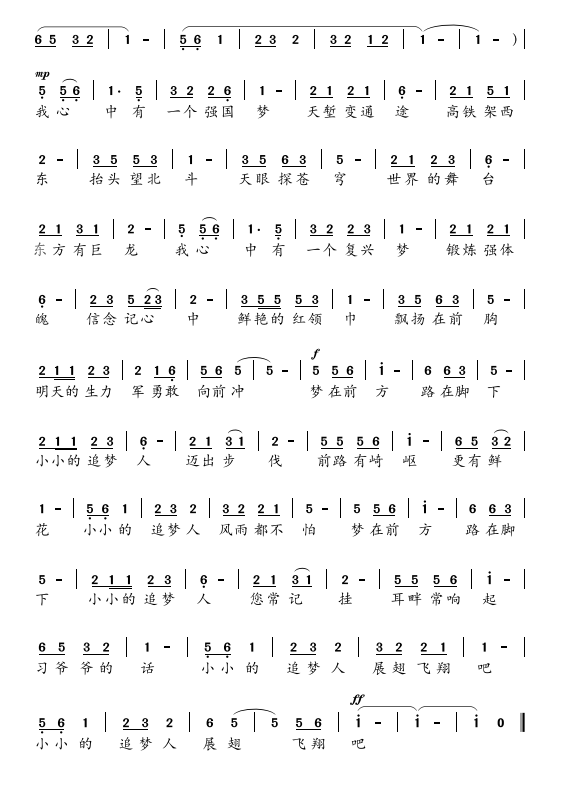 